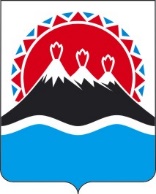 П О С Т А Н О В Л Е Н И ЕГУБЕРНАТОРА КАМЧАТСКОГО КРАЯ                  г. Петропавловск-КамчатскийПОСТАНОВЛЯЮ:Признать утратившими силу:постановление Губернатора Камчатского края от 14.03.2008 № 74 «Об образовании Комиссии по вопросам помилования на территории Камчатского края»;постановление Губернатора Камчатского края от 30.04.2010 № 91 «О внесении изменений в Постановление губернатора Камчатского края от 14.03.2008 № 74 «Об образовании Комиссии по вопросам помилования на территории Камчатского края»;постановление Губернатора Камчатского края от 15.03.2012 № 54 «О внесении изменения в приложение № 1 к Постановлению губернатора Камчатского края от 14.03.2008 № 74 «Об образовании Комиссии по вопросам помилования на территории Камчатского края»;постановление Губернатора Камчатского края от 19.04.2012 № 89 «О внесении изменений в приложение № 1 к Постановлению губернатора Камчатского края от 14.03.2008 № 74 «Об образовании Комиссии по вопросам помилования на территории Камчатского края»;постановление Губернатора Камчатского края от 23.04.2012 № 90 «О внесении изменений в приложение № 2 к Постановлению губернатора Камчатского края от 14.03.2008 № 74 «Об образовании Комиссии по вопросам помилования на территории Камчатского края»;постановление Губернатора Камчатского края от 31.10.2012 № 205 «О внесении изменений в приложение № 1 к Постановлению губернатора Камчатского края от 14.03.2008 № 74 «Об образовании Комиссии по вопросам помилования на территории Камчатского края»;постановление Губернатора Камчатского края от 15.10.2013 № 114 «О внесении изменений в Постановление губернатора Камчатского края от 14.03.2008 № 74 «Об образовании комиссии по вопросам помилования на территории Камчатского края»;постановление Губернатора Камчатского края от 12.09.2016 № 95 «О внесении изменений в Постановление губернатора Камчатского края от 14.03.2008 № 74 «Об образовании Комиссии по вопросам помилования на территории Камчатского края».Настоящее постановление вступает в силу через 10 дней после дня его официального опубликования.Пояснительная запискак проекту постановления Губернатора Камчатского края                                        «О признании утратившими силу отдельных постановлений Губернатора Камчатского края»Настоящий проект постановления Губернатора Камчатского края разработан в целях приведения правовых актов Камчатского края в соответствие со статьей 20 Устава Камчатского края, постановления Губернатора Камчатского края от 18.11.2019 № 82 «Об утверждении Регламента Правительства Камчатского края» и постановления Губернатора Камчатского края от 19.11.2019 № 86 «Об утверждении Порядка организации деятельности губернатора Камчатского края».В полномочия Губернатора Камчатского края не входит утверждение коллегиальных органов, возглавляемых членами Правительства Камчатского края. Председателем Комиссии по вопросам помилования на территории Камчатского края (далее – Комиссия), по согласованию с Губернатором Камчатского края В.В. Солодовым, назначен вице-Губернатор Камчатского края Ясевич П.Е., курирующий Агентство по внутренней политике Камчатского края. Разработка нового правового акта не требуется. Работа Комиссии в полной мере регламентируется Указом Президента Российской Федерации от 28.12.2001 № 1500 «О комиссиях по вопросам помилования на территориях субъектов Российской Федерации».Проект постановления Губернатора Камчатского края не подлежит независимой антикоррупционной экспертизе в соответствии с постановлением Правительства Камчатского края от 18.05.2010 № 228-П «Об утверждении Положения о порядке проведения антикоррупционной экспертизы нормативных правовых актов и проектов нормативных правовых актов исполнительных органов государственной власти Камчатского края». Проект постановления Губернатора Камчатского края не подлежит оценке регулирующего воздействия в соответствии с постановлением Правительства Камчатского края от 06.06.2013 № 233-П «Об утверждении Порядка проведения оценки регулирующего воздействия проектов нормативных правовых актов Камчатского края и экспертизы нормативных правовых актов Камчатского края», так как не затрагивает вопросы осуществления предпринимательской и инвестиционной деятельности. Проект постановления Губернатора Камчатского края направлен 03.11.2020 в Прокуратуру Камчатского края в рамках заключенного Соглашения о взаимодействии в сфере нормотворческой деятельности. Проект постановления Губернатора Камчатского края размещен 03.11.2020 на официальном сайте исполнительных органов государственной власти Камчатского края в сети Интернет для проведения независимой антикоррупционной экспертизы в срок до 10.11.2020, по окончании указанного срока экспертных заключений не поступило.Принятие данного проекта постановления Губернатора Камчатского края не потребует дополнительных финансовых средств из краевого бюджета 2020 года.[Дата регистрации]№[Номер документа]О признании утратившими силу отдельных постановлений Губернатора Камчатского краяГубернатор Камчатского края[горизонтальный штамп подписи 1]В.В. Солодов